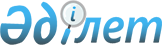 Об утверждении тарифов для населения на сбор, транспортировку, сортировку и захоронение твердых бытовых отходов по Исатайскому районуРешение Исатайского районного маслихата Атырауской области от 13 июня 2022 года № 136-VII. Зарегистрировано в Министерстве юстиции Республики Казахстан 16 июня 2022 года № 28482
      В соответствии с подпунктом 3) пункта 3 статьи 365 Экологического кодекса Республики Казахстан, статьей 6 Закона Республики Казахстан "О местном государственном управлении и самоуправлении в Республики Казахстан" Исатайский районный маслихат РЕШИЛ:
      Сноска. Преамбула - в редакции решения Исатайского районного маслихата Атырауской области от 12.12.2022 № 173-VІI (вводится в действие по истечении десяти календарных дней после дня его первого официального опубликования).


      1. Утвердить тарифы на сбор, транспортировку, сортировку и захоронение твердых бытовых отходов по Исатайскому району согласно приложению к настоящему решению.
      2. Контроль за исполнением настоящего решения возложить на постоянную комиссию районного маслихата по вопросам соблюдения бюджета, финансов, экономики, развития предпринимательства, аграрных и экологических проблем (Н. Мусин).
      3. Настоящее решение вводится в действие по истечении десяти календарных дней после дня его первого официального опубликования. Тарифы для населения на сбор, транспортировку, сортировку и захоронение твердых бытовых отходов по Исатайскому району
      Сноска. Приложение - в редакции решения Исатайского районного маслихата Атырауской области от 12.12.2022 № 173-VІI (вводится в действие по истечении десяти календарных дней после дня его первого официального опубликования).
					© 2012. РГП на ПХВ «Институт законодательства и правовой информации Республики Казахстан» Министерства юстиции Республики Казахстан
				
      Секретарь маслихата

Н. Муханбеталиев
Приложение к решению
Исатайского районного
маслихата от 13 июня 2022
года № 136-VII
Наименование
Расчетная единица
Тенге (без налога на добаленную стоимость тенге)
Домовладения благоустроенные 
в месяц с 1-го жителя
180,00
Домовладения неблагоустроенные
в месяц с 1-го жителя
207,70
Годовой тариф на единицу (объем)
1 м3
3323,08